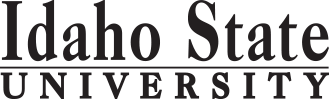 Course Subject and TitleCourse Subject and TitleCredit HoursMin. Grade*Attribute**When OfferedPre & Co-requisitesPre & Co-requisitesSemester OneSemester OneSemester OneSemester OneSemester OneSemester OneSemester OneSemester OneMACH 0261: CNC Introduction to Theory (late 8 weeks)MACH 0261: CNC Introduction to Theory (late 8 weeks)2D-F, SMACH 0265MACH 0265MACH 0265: Introduction to CNC Machine Practice (late 8 weeks)MACH 0265: Introduction to CNC Machine Practice (late 8 weeks)6D-F, SMACH 0261MACH 0261MACH 0270: CNC Machining Practice I (late 8 weeks)MACH 0270: CNC Machining Practice I (late 8 weeks)4D-F, SMACH 0271MACH 0271MACH 0271: CNC Programming Theory I (late 8 weeks)MACH 0271: CNC Programming Theory I (late 8 weeks)2D-F, S MACH 0270MACH 0270MACH 0272: CNC Math I (early 8 weeks)MACH 0272: CNC Math I (early 8 weeks)2D-F, SMACH 0136MACH 0136                                                                                                              Total                                                                                                               Total 16D-Semester Two Semester Two MACH 0281: CNC Programming Theory II (late 8 weeks)MACH 0281: CNC Programming Theory II (late 8 weeks)2D-F, SMACH 0271, MACH 0290MACH 0271, MACH 0290MACH 0290: CNC Machining Practice II (late 8 weeks)MACH 0290: CNC Machining Practice II (late 8 weeks)6D-F, SMACH 0281, MACH 0270MACH 0281, MACH 0270                                                                                                                Total                                                                                                                Total8*Key for Attribute:  U=Upper division GE=General Education Objective **Key for When Offered: F=Fall S=Spring Su=Summer D=contact department (more…)*Key for Attribute:  U=Upper division GE=General Education Objective **Key for When Offered: F=Fall S=Spring Su=Summer D=contact department (more…)*Key for Attribute:  U=Upper division GE=General Education Objective **Key for When Offered: F=Fall S=Spring Su=Summer D=contact department (more…)*Key for Attribute:  U=Upper division GE=General Education Objective **Key for When Offered: F=Fall S=Spring Su=Summer D=contact department (more…)*Key for Attribute:  U=Upper division GE=General Education Objective **Key for When Offered: F=Fall S=Spring Su=Summer D=contact department (more…)*Key for Attribute:  U=Upper division GE=General Education Objective **Key for When Offered: F=Fall S=Spring Su=Summer D=contact department (more…)*Key for Attribute:  U=Upper division GE=General Education Objective **Key for When Offered: F=Fall S=Spring Su=Summer D=contact department (more…)2016-2017 Major RequirementsCR2016-2017 GENERAL EDUCATION OBJECTIVESSatisfy Objectives 1,2,3, 5, 62016-2017 GENERAL EDUCATION OBJECTIVESSatisfy Objectives 1,2,3, 5, 616  cr. min16  cr. minMAJOR REQUIREMENTSMACH 0261: CNC Introduction to Theory (late 8 weeks)2MACH 0265: Introduction to CNC Machine Practice (late 8 weeks)6MACH 0272: CNC Math I (early 8 weeks)2MACH 0270: CNC Machining Practice I (early 8 weeks)4MACH 0271: CNC Programming Theory I (early 8 weeks)2MACH 0275: CAD and CAM II (late 8 weeks)2TOTALTOTAL00MACH 0281: CNC Programming Theory II (late 8 weeks)2MACH 0290: CNC Machining Practice II (late 8 weeks)6GE Objectives Courses:(University Catalog 2016-2017)GE Objectives Courses:(University Catalog 2016-2017)GE Objectives Courses:(University Catalog 2016-2017)GE Objectives Courses:(University Catalog 2016-2017)GE Objectives Courses:(University Catalog 2016-2017)GE Objectives Courses:(University Catalog 2016-2017)GE Objectives Courses:(University Catalog 2016-2017)GE Objectives Courses:(University Catalog 2016-2017)MAP Credit SummaryMAP Credit SummaryMAP Credit SummaryCRMajor Major Major 24General Education General Education General Education 0Free Electives to reach 60 creditsFree Electives to reach 60 creditsFree Electives to reach 60 credits0                                                                                     TOTAL                                                                                     TOTAL                                                                                     TOTAL24TOTAL24Advising NotesAdvising NotesGraduation Requirement Minimum Credit ChecklistYESYESNOMin. of 0 credits of General Education ObjectivesMin. of 24 credits